REFUNDACJA VAT W GOSPODARSTWIE DOMOWYM DLA OGRZEWAJĄCYCH LOKALE PALIWEM GAZOWYM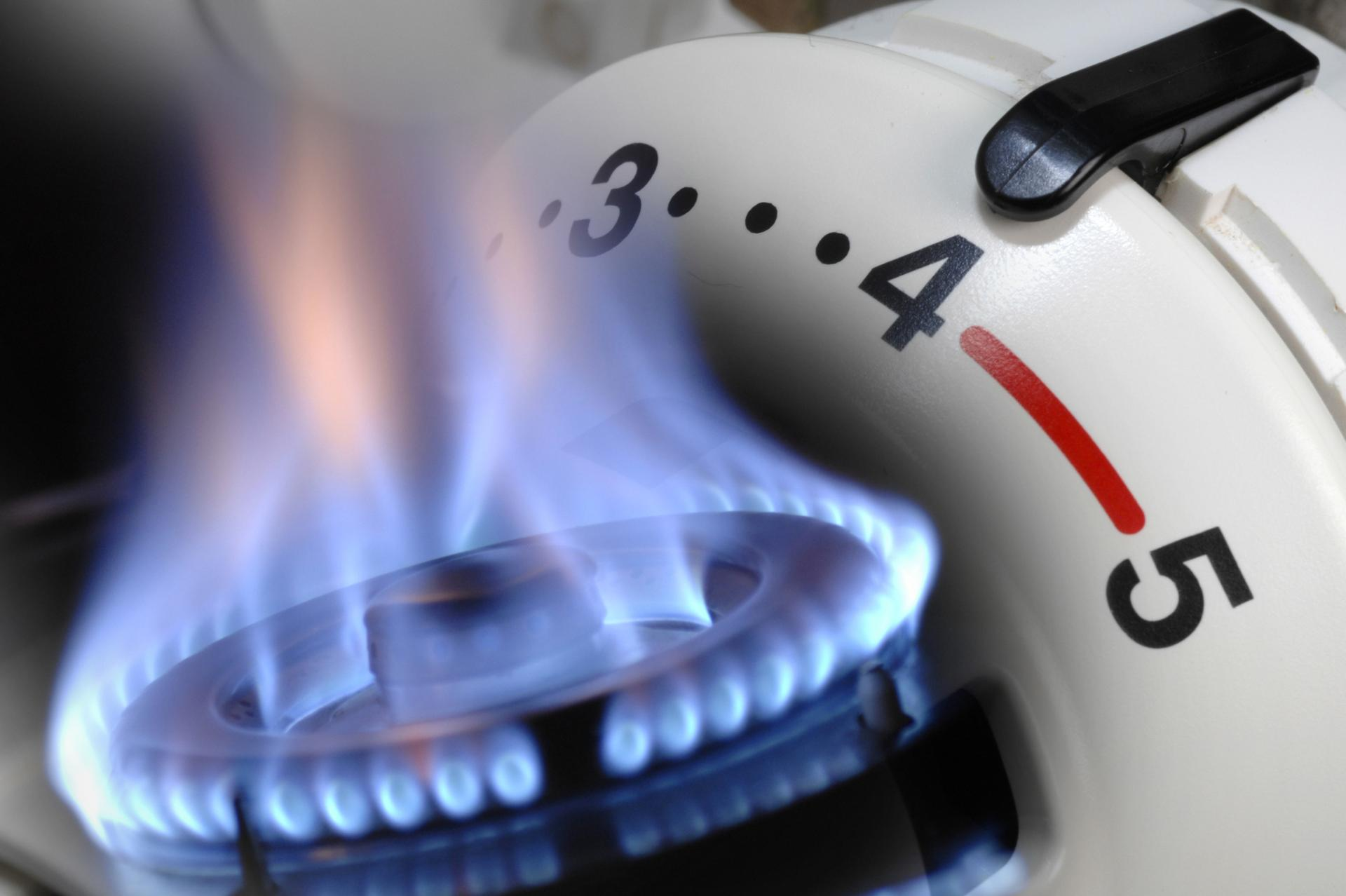 Zgodnie z nowelizacją ustawy  z dnia 15 grudnia 2022 r. o szczególnej ochronie niektórych odbiorców paliw gazowych w 2023 r. w związku z sytuacją na rynku gazu (Dz.U. z 2022 r., poz. 2687 ze zm.) w przypadku gdy odbiorca paliw gazowych w gospodarstwie domowym1) wykorzystuje jako główne źródło ogrzewania gospodarstwa domowego urządzenia grzewcze zasilane paliwami gazowymi, o których mowa w art. 3 pkt 3a ustawy – Prawo energetyczne, wpisany lub zgłoszony do centralnej ewidencji emisyjności budynków, o której mowa w art. 27a ust. 1 ustawy z dnia 21 listopada 2008 r. o wspieraniu termomodernizacji i remontów oraz o centralnej ewidencji emisyjności budynków (Dz. U. z 2022 r. poz. 438, 1561, 1576, 1967 i 2456),do dnia wejścia w życie ustawy, albo po tym dniu – w przypadku głównego źródła ogrzewania wpisanego lub zgłoszonego po raz pierwszy do centralnej ewidencji emisyjności budynków, o których mowa w art. 27g ust. 1 tej ustawy;2) jest osobą w gospodarstwie domowym jednoosobowym, w którym wysokość przeciętnego miesięcznego dochodu w rozumieniu art. 3 pkt 1 ustawy z dnia 28 listopada 2003 r. o świadczeniach rodzinnych (za rok 2022 r.) nie przekracza kwoty 2100 zł, lub osobą w gospodarstwie domowym wieloosobowym, w którym wysokość przeciętnego miesięcznego dochodu w rozumieniu art. 3 pkt 1 ustawy z dnia 28 listopada 2003 r. o świadczeniach rodzinnych (za rok 2022 r. ) nie przekracza kwoty 1500 zł na osobę– przysługuje mu refundacja kwoty odpowiadającej podatkowi VAT wynikającej z opłaconej faktury i informacji, o których mowa w art. 18a, dokumentujących dostarczenie paliw gazowych od dnia 1 stycznia 2023 r. do dnia 31 grudnia 2023 r. oraz od dnia 1 stycznia 2024 r. do dnia 30 czerwca 2024 r. do tego odbiorcy paliw gazowych, zwana dalej „refundacją podatku VAT”.Odbiorcy paliw gazowych w gospodarstwach domowych składają w gminie właściwej ze względu na swoje miejsce zamieszkania wniosek o refundację podatku VAT w następującej formie:•	w siedzibie Miejskiego Ośrodka Pomocy Społecznej w Puszczykowie przy  ul. Wysoka 1, w poniedziałki od  godz. 8.00-16.00 a od wtorku do piątku w godzinach 7.30 – 15.30•	za pomocą poczty tradycyjnej adresując  Miejski Ośrodek Pomocy Społecznej w Puszczykowie  ul. Wysoka 1,  ,•	za pomocą środków komunikacji elektronicznej w rozumieniu art. 2 pkt 5 ustawy z dnia 18 lipca 2002 r. o świadczeniu usług drogą elektroniczną (Dz. U. z 2020 r. poz. 344), W przypadku złożenia wniosku o wypłatę dodatku elektrycznego za pomocą środków komunikacji elektronicznej, wniosek ten opatruje się kwalifikowanym podpisem elektronicznym, podpisem zaufanym, albo podpisem osobistym za pomocą aplikacji mobilnejWnioski składa się nie później niż do dnia 30 września 2024 r., lub w terminie 30 dni od dnia otrzymania faktury dokumentującej dostarczenie paliw gazowych.Do wniosku o refundację podatku VAT odbiorca paliw gazowych w gospodarstwie domowym załącza fakturę dokumentującą dostarczenie paliw gazowych do tego odbiorcy przez to przedsiębiorstwo energetyczne obejmującą okres dotyczący wniosku ( osobno dotyczącą roku 2023 i osobno 2024 ) oraz dowód uiszczenia zapłaty za tę fakturę.Art. 18a ust.  1 w/w ustawy stanowi, że  Przedsiębiorstwo energetyczne w rozumieniu art. 3 pkt 12 ustawy – Prawo energetyczne, wykonujące działalność gospodarczą w zakresie obrotu paliwami gazowymi, do faktury dokumentującej dostarczenie paliw gazowych w 2023 r. lub w okresie od dnia 1 stycznia 2024 r. do dnia 30 czerwca 2024 r. i obejmującej dostarczenie paliw gazowych w więcej niż jednym roku kalendarzowym załącza informację dotyczącą ilości paliw gazowych dostarczonych w 2023 r. oraz odrębnie za okres od dnia 1 stycznia 2024 r. do dnia 30 czerwca 2024 r., określoną na podstawie danych rzeczywistych dotyczących zużycia paliw gazowych, a także ich prognoz, na podstawie danych historycznych dotyczących zużycia paliw gazowych danego odbiorcy, do odbiorcy paliw gazowych, o którym mowa w art. 62b ust. 1 pkt 2 lit. a ustawy – Prawo energetyczne, do którego wysyłana jest taka faktura.W przypadku, w którym faktura dokumentująca dostarczenie paliw gazowych w 2023 r. lub do dnia 30 czerwca 2024 r. i obejmująca dostarczenie paliw gazowych w więcej niż jednym roku kalendarzowym, została dostarczona do odbiorcy paliw gazowych, o którym mowa w art. 62b ust. 1 pkt 2 lit. a ustawy – Prawo energetyczne, bez informacji, o której mowa w ust. 1, przedsiębiorstwo energetyczne w rozumieniu art. 3 pkt 12 ustawy – Prawo energetyczne, wykonujące działalność gospodarczą w zakresie obrotu paliwami gazowymi, informację dotyczącą ilości dostarczonych paliw gazowych odpowiednio w 2023 r. lub w okresie od dnia 1 stycznia 2024 r. do dnia 30 czerwca 2024 r. załącza do kolejnej faktury wysyłanej do tego odbiorcy, a w przypadku jej braku odpowiednio w 2023 r. lub w okresie do dnia 30 czerwca 2024 r. do innego dokumentu wysyłanego do tego odbiorcy odpowiednio w 2023 r. lub 2024 r.